good cause determination meeting results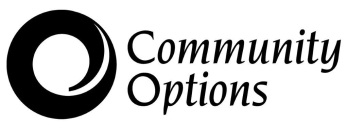 Date:   Re:  Result of Good Cause Determination MeetingDear:  Thank you for meeting with me recently on                          .      At the Good Cause Determination meeting you were able to show reasons for not participating in the Job Opportunities and Basic Skills (JOBS) program.                Your employment plan will continue as previously written.A new employment plan will be in place following today’s meeting.Thank you for your continued participation in the JOBS program.  Sincerely,Employment Specialistcc: Eligibility Worker